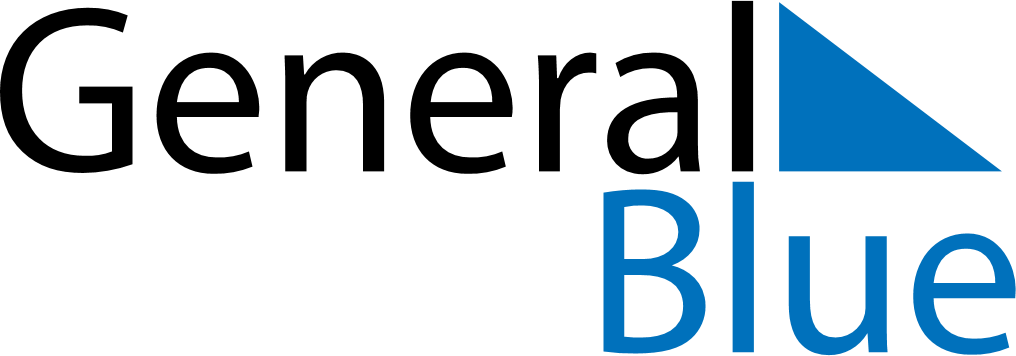 Gabon 2018 HolidaysGabon 2018 HolidaysDATENAME OF HOLIDAYJanuary 1, 2018MondayNew Year’s DayApril 2, 2018MondayEaster MondayApril 17, 2018TuesdayWomen’s DayMay 1, 2018TuesdayLabour DayMay 21, 2018MondayWhit MondayJune 15, 2018FridayEnd of Ramadan (Eid al-Fitr)August 15, 2018WednesdayAssumptionAugust 16, 2018ThursdayIndependence DayAugust 21, 2018TuesdayFeast of the Sacrifice (Eid al-Adha)November 1, 2018ThursdayAll Saints’ DayDecember 25, 2018TuesdayChristmas Day